Deze template kan je helpen bij het didactisch ontwerpen van een digitale escaperoom. BeginsituatieVormInhoud: Platform: Kies het platform waarmee je de digitale escaperoom gaat bouwenhttps://padlet.com/https://sites.google.com/https://www.yurls.net/nl/https://drive.google.com/eigen websiteanders nl:AfrondingGeïnspireerd door: https://www.breakoutedu.comhttps://docs.google.com/document/d/1HbxKa-pnNc23LqXk-NZTnKCEc5cUHKsiYAdfKSkRdD0/previewhttp://escapetheclassroom.nl/puzzel_voorbeelden/Doelgroep: Wie gaat de digitale escaperoom oplossen?Onderwerp:Inhoud:Doel: De digitale escaperoom is met name bedoeld om:Doel: De digitale escaperoom is met name bedoeld om:Kennismaken met het onderwerpKennis toetsen Aansluiten bij verschillen tussen deelnemersDifferentiatie geven in leerweg (keuze tussen uitleg krijgen of zelf op zoek gaan)Algemene competenties als communiceren of samenwerken versterkenAnders, nl…Leerdoelen: Formuleer specifieke doelen die je wilt bereiken met de digitale escaperoom?Na het spelen kunnen de deelnemers….Tijd om de oplossing te vinden:Tijd om de oplossing te vinden:Minder dan 60 min. nl…60 min.Beschikbaarheid:Beschikbaarheid:Altijd online beschikbaarBeschikbaar met link of wachtwoordAantal deelnemers: Met hoeveel deelnemers wordt de digitale escaperoom opgelost per breakoutroom?Aantal deelnemers: Met hoeveel deelnemers wordt de digitale escaperoom opgelost per breakoutroom?Begeleiding: Hoeveel begeleiders zijn er nodig?Titel: Geef je digitale escaperoom een passende naamVerhaal: Maak een keuze of je wel of niet een verhaal wilt maken van jouw digitale escaperoomZo ja: Beschrijf hier kort de verhaallijnFlow: De digitale escaperoom bevatFlow: De digitale escaperoom bevatLineaire volgorde (puzzels moeten worden opgelost op een vaste elke volgorde)Variabele volgorde (een aantal puzzels kunnen tegelijk worden opgelost)Differentiatie (er zijn verschillende wegen die naar de oplossing leiden)Verbonden sloten (een aantal opdrachten vormen elk een deel van de oplossing)Beloningen, opdrachten en oplossingen: vragen en opdrachten, bekijken van afbeeldingen / filmpjes, legpuzzel, rebus, kruiswoordpuzzel, woordzoeker, schuifpuzzel, sorteerpuzzel, etc. Bij elke opdracht moet een code, woord of sleutel worden gevonden.Beloningen, opdrachten en oplossingen: vragen en opdrachten, bekijken van afbeeldingen / filmpjes, legpuzzel, rebus, kruiswoordpuzzel, woordzoeker, schuifpuzzel, sorteerpuzzel, etc. Bij elke opdracht moet een code, woord of sleutel worden gevonden.Beloningen, opdrachten en oplossingen: vragen en opdrachten, bekijken van afbeeldingen / filmpjes, legpuzzel, rebus, kruiswoordpuzzel, woordzoeker, schuifpuzzel, sorteerpuzzel, etc. Bij elke opdracht moet een code, woord of sleutel worden gevonden.Beloningen, opdrachten en oplossingen: vragen en opdrachten, bekijken van afbeeldingen / filmpjes, legpuzzel, rebus, kruiswoordpuzzel, woordzoeker, schuifpuzzel, sorteerpuzzel, etc. Bij elke opdracht moet een code, woord of sleutel worden gevonden.Geef aan waar de inhoudelijke info te vinden is (websites/boeken) en welke materialen al digitaal beschikbaar zijnGeef aan waar de inhoudelijke info te vinden is (websites/boeken) en welke materialen al digitaal beschikbaar zijnGeef aan waar de inhoudelijke info te vinden is (websites/boeken) en welke materialen al digitaal beschikbaar zijnGeef aan waar de inhoudelijke info te vinden is (websites/boeken) en welke materialen al digitaal beschikbaar zijnGeef aan waar je de digitale opdrachten wilt gaan maken (apps en tools)Bijvoorbeeld: https://www.edu-games.org/word-games/index.phphttps://puzzel.org/nlhttps://learningapps.org/createApp.phphttp://puzzlemaker.discoveryeducation.com/https://www.festisite.nl/rebus/https://www.woordzoekers.org/Geef aan waar je de digitale opdrachten wilt gaan maken (apps en tools)Bijvoorbeeld: https://www.edu-games.org/word-games/index.phphttps://puzzel.org/nlhttps://learningapps.org/createApp.phphttp://puzzlemaker.discoveryeducation.com/https://www.festisite.nl/rebus/https://www.woordzoekers.org/Geef aan waar je de digitale opdrachten wilt gaan maken (apps en tools)Bijvoorbeeld: https://www.edu-games.org/word-games/index.phphttps://puzzel.org/nlhttps://learningapps.org/createApp.phphttp://puzzlemaker.discoveryeducation.com/https://www.festisite.nl/rebus/https://www.woordzoekers.org/Geef aan waar je de digitale opdrachten wilt gaan maken (apps en tools)Bijvoorbeeld: https://www.edu-games.org/word-games/index.phphttps://puzzel.org/nlhttps://learningapps.org/createApp.phphttp://puzzlemaker.discoveryeducation.com/https://www.festisite.nl/rebus/https://www.woordzoekers.org/Codes Beschrijf hier wat de deelnemers moeten oplossen: de opdrachten en oplossingen Beschrijf hier wat de deelnemers moeten oplossen: de opdrachten en oplossingen Beschrijf hier wat de deelnemers moeten oplossen: de opdrachten en oplossingen Opdracht of puzzelOplossingInhoudWaar leidt de oplossing naar toe?Einde van digitale escaperoom: Beschrijf het kort. Einde van digitale escaperoom: Beschrijf het kort. Einde van digitale escaperoom: Beschrijf het kort. Einde van digitale escaperoom: Beschrijf het kort. Mail of berichtAfbeeldingDocumentFoto of videoWinnaarBeschrijf wat de winnaar ontvangt. 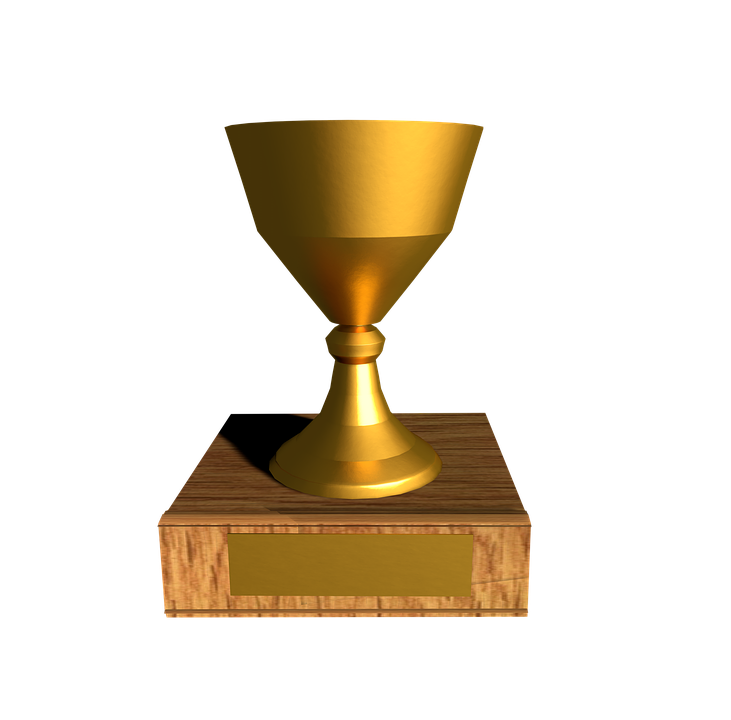 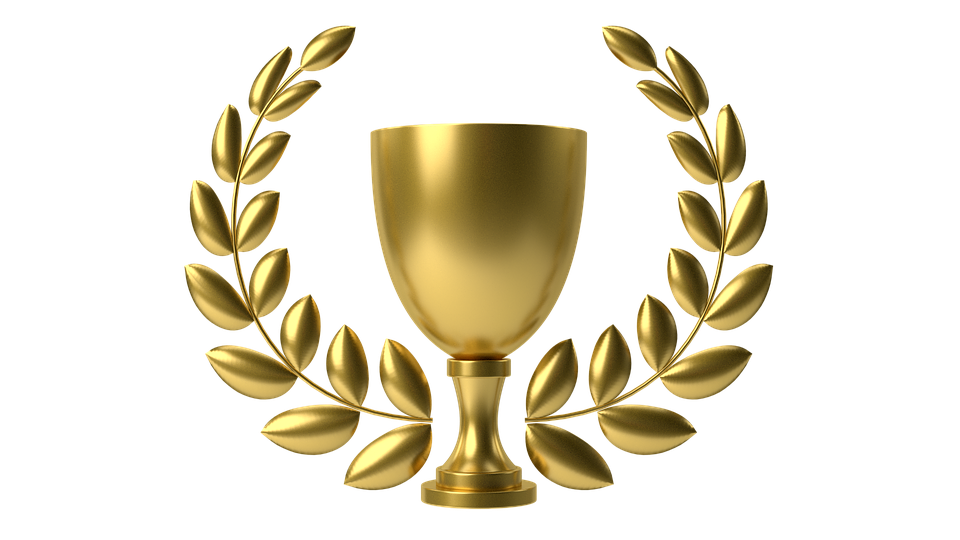 Reflectie vragen: Zijn er na de oplossen van de digitale escaperoom discussievragen met de deelnemers?Communicatie: Hoe ga je jouw digitale escaperoom delen met jouw (toekomstige) deelnemers?Film: Website: Folders:Anders:Link digitale escaperoom: